Vijin 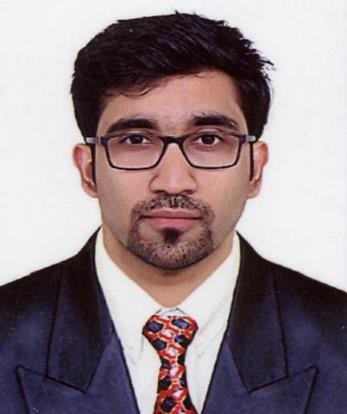 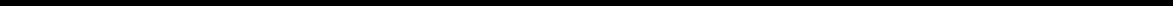 To pursue my career with integrity and dedication in a field where I can effectively utilize my strength to achieve proficiency and higher degree of satisfaction.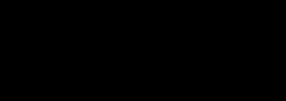 MEDIZ INTERNATIONAL LLC	July 2018 — PresentMediz international is a health & beauty product supplier in United Arab Emirates. Main clients are Lulu hypermarkets, Adnoc, pharmaceuticals, KM trading etc.Sales executive (Hypermarkets & Pharmaceuticals)Roles and responsibilitiesMaintain good relationship with clients.Direct meeting with buyers to take orders.Make a route plan and visit the outlets regularly.Maintain a good relationship with the outlet supervisors and section in-charges.Delivering the products to the outlets according to LPO.Make sure the products are available in the markets.Follow up with merchandisers regarding displays and availability of stocks in the outlets.Making sure deliveries are done without fail.Collection of cheque from customers.AL JABER GALLERY	March 2015 - June 2018Inside Sales RepresentativeRoles and responsibilitiesGreeting the customersAssisting shoppers to find the goods and products they are looking for.Be involved in stock control and management.Being responsible for processing cash and card payments.Stocking shelves with merchandise.Answering queries from customers.Reporting discrepancies, damages, repair and problems to the supervisor.Giving advice and guidance on product selection to customers.FUTURA AUTOMATION PVT LTD	Sept 2013 to Sept 2014Futura Automation is a photocopier machine dealer for RICOH brand. Roles and responsibilities.Coordination with marketing and sales team.Meeting and acquisition of new corporate clients.After sales support to clients.Coordination and manpower allocation for maintenance activities.EBEN TELECOM PVT.LTD	Dec 2012 to Aug 2013.Roles and responsibilities.Meeting and acquisition of new corporate clients.Give suggestion about the plans and benefits to the employees and corporation.After sales support to clients.Continual interaction with the marketing and presales team to get the information about new clients.Documentation of the sales details as per the company procedure.Weekly and monthly progress and sales report presentation to higher management.MBA (Marketing& HR), Srinivas Institute of Management Science, Mangalore, India (2010-2012)Bachelor of Business Management, SNR sons college, Coimbatore, India (2006-2009)A self-motivated person, I strongly believe in being true to myself.Self-motivated and high level ofcommitment.Good analytical, communication and organizationskills.Possess leadership quality and team spirit and adaptability to new environments.Broad-minded, confident andadaptable.COMPUTER SKILLSMS Office, Tally, AutoCAD with 3D maxvijin-392414@2freemail.com